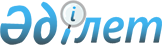 "Қазақстан Республикасы Президентінің 2008 жылғы 13 қазандағы № 669 Жарлығын іске асыру жөніндегі шаралар туралы" Қазақстан Республикасы Үкіметінің 2008 жылғы 17 қазандағы № 962 қаулысына өзгерістер енгізу туралыҚазақстан Республикасы Үкіметінің 2022 жылғы 1 шiлдедегi № 457 қаулысы.
      Қазақстан Республикасының Үкіметі ҚАУЛЫ ЕТЕДІ:
      1. "Қазақстан Республикасы Президентінің 2008 жылғы 13 қазандағы № 669 Жарлығын іске асыру жөніндегі шаралар туралы" Қазақстан Республикасы Үкіметінің 2008 жылғы 17 қазандағы № 962 қаулысына мынадай өзгерістер енгізілсін:
      1) көрсетілген қаулыға 3-қосымша осы қаулыға қосымшаға (қызмет бабында пайдалану үшін) сәйкес жаңа редакцияда жазылсын;
      2) көрсетілген қаулыға 4-қосымшада:
      көрсетілген қаулымен бекітілген "Самұрық-Қазына" ұлттық әл-ауқат қоры" акционерлік қоғамы Директорлар кеңесінің құрамында:
      мына:
      "
      "
      деген жол мынадай редакцияда жазылсын:
      "
      ".
      2. Осы қаулы қол қойылған күнінен бастап қолданысқа енгізіледі.
					© 2012. Қазақстан Республикасы Әділет министрлігінің «Қазақстан Республикасының Заңнама және құқықтық ақпарат институты» ШЖҚ РМК
				
Онг Бун Хви
-
тәуелсіз директор
"Жәмішев Болат Бидахметұлы
-
тәуелсіз директор"
      Қазақстан РеспубликасыныңПремьер-Министрі 

Ә. Смайылов
